г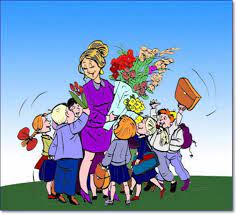 Педагогічна майстерність вчителя  досягається за умов оволодіння  прийомами вчительської техніки Складові педагогічної майстерностіУникайте власної гіперактивності і багатослів’я на уроці. Ваше « соло» на уроці знижує його продуктивність, формує пасивну позицію учнів. Будьте тренером, який створює розвивальне середовище на уроці, надає кваліфіковану допомогу учню.Тьюторські технології-найстаріші, але й перспективні і продуктивні, тож вивчайте і використовуйте їх.Проводьте урок в оптимальному темпі, розмірено, ґрунтовно. Відмовтесь від стресогенних окликів: « Швидше!», «Будьте уважні!»Продуктивність уроку-його щільність, яка вимірюється часом, який використав кожен учень на навчальну діяльність. Правильно ставте питання, не зловживайте персоналізацією, наприклад, « Таню, як ти вважаєш…?». Ставте питання до всього класу, а потім( за потреби) для індивідуального контролю. Витримуйте час для отримання відповіді (3-5 сек.)Не стійте весь урок над дітьми і не ходіть без потреби.Учні стомлюються від контролю, а багатьох це насторожує, відволікає.Покидайте частіше « авторитарне» місце роботи - робочий стіл, який відмежовує вас від учнів. У класі/ кабінеті створіть кілька робочих місць: позад класу, за партою з якою-небудь дитиною, біля вікна. Роль експерта, консультанта пасує вчителю більше. Працюйте над розвитком власної мови та мови учнів:- не говоріть роздратовано, квапливо;-текст зачитуйте виразно, артистично, виділяючи ключові слова, важливі фрази, речення;-розрізняйте і використовуйте різні рівні комунікації з учнями;- говоріть з 3-4 відтінками ( прим. -  С.А.Макаренко вважав , що вчитель має володіти 100 відтінками « ні»):- враховуйте всі обставини, коли треба говорити упівголоса та пошеки;- створюйте на уроках оточення читального залу, коли учні спілкуються ( робота в парах, групах) й при цьому не заважають іншим, а для цього використовуйте прийняті колегіально правила роботи на уроці;- постійно працюйте над розвитком мовленнєвої культури учнів ( монолог, дебати, публічний виступ);- будьте для учнів взірцем грамотності висловлювання, використання динамічних відтінків комунікації.9. Критерії оцінювання навчальних досягнень учнів –це нормативна база + конкретизація  9. Давайте учням чіткі інструктажі щодо виконання завдань на уроці, вдома, а за запитом –батькам. 10. Подбайте про диференціацію домашніх завдань, можливість їх вибору учнями. Чітко враховуйте затрати  часу на їх виконання. Адже учням доводиться виконувати завдання не лише з вашого предмету. Тож надавайте поради щодо раціонального вибору прийомів та  розподілу часу для виконання завдань.11.Ніщо не робить урок життєво необхідним, як зацікавленість через інтеграцію, міжпредметність, творчі завдання. Тоді ви станете на шлях  виконання найважливішої функції школи – сформувати у дітей ключові компетентності.